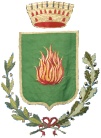 Prot.  n.  24065                                                                                                                 Galatone,  12.10.2017Oggetto : Notifica di convocazione del Consiglio Comunale, in sessione straordinaria, in seduta pubblica.                                                                                                                   - Al Sindaco                                                                                                                             - Ai Sigg.ri Assessori                                                                                                               - Ai Sigg.ri  Consiglieri Comunali                                                                                                   - Al Segretario Generale- Ai Responsabili dei Settori- Al Presidente  Revisori dei Conti ------------------------------------------ Albo Pretorio  -----------------------------------------                                                                                                                                                                                                                                                                                                                                                  - A Sua Eccellenza il Prefetto                                                 LECCE - Al Comando Stazione Carabinieri                                                    GALATONE     A norma degli artt. 39 comma 1° del D. Lgs. 267/2000 e 33 dello Statuto Comunale, il sottoscritto invita la S.V. a partecipare alla riunione straordinaria del Consiglio Comunale che avrà luogo nella Sede Municipale e nella Sala Consiliare il giorno 17.10.2017 alle ore 17:00 ed eventualmente il giorno 18.10.2017 alle ore 18:00 in seconda convocazione, per discutere e deliberare sul seguenteORDINE DEL GIORNO :Lettura ed approvazione verbali precedente seduta del 18.09.2017.Cooperativa di comunità. Avvio iter di costituzione. Determinazioni.Regolamento sulla collaborazione tra cittadini e amministrazione per la cura, la gestione condivisa e la rigenerazione dei beni comuni urbani. Approvazione. Affidamento della riscossione coattiva da eseguirsi a mezzo ruolo coattivo delle entrate comunali all’agenzia delle entrate-riscossione.Modifica art. 51 Regolamento IUC adottato con atto C.C. n° 30 del 28/7/14.Costituzione dell’Associazione distretto urbano del commercio Galatone Organismo autonomo di gestione così come previsto dall’art. 4 comma 6 del Regolamento Regionale n. 15/2011.     Si fa presente che i documenti relativi agli argomenti da trattare sono depositati presso la Segreteria Comunale, a disposizione dei signori Consiglieri, nei termini previsti dal Regolamento.     Nell'eventualità di mancanza del numero legale dei componenti, gli argomenti posti all'ordine del giorno saranno trattati nella seduta di seconda convocazione; analogamente potranno essere differiti alla seduta immediatamente seguente.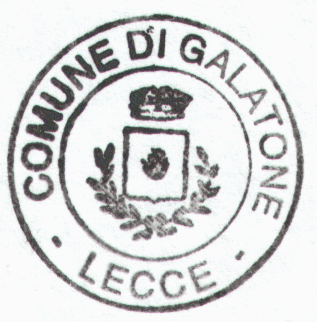                                                                                                                  Il Presidente del Consiglio Comunale           Distinti saluti                                                                                    (Avv. Mariachiara VAINIGLIA)